Publicado en Barcelona el 17/10/2017 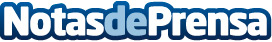 Divorcio y vuelta de vacaciones, la claves que relacionan estos dos aspectosEl 30% de situación de ruptura de las parejas se producen en el mes de Septiembre tras la convivencia vacacional. El Despacho Pagés Abogados, Familia Abogado Divorcio Barcelona, quiere informar de los hechos a tener en cuenta en un divorcioDatos de contacto:Pages AdvocatsDespacho de Abogados en BarcelonaNota de prensa publicada en: https://www.notasdeprensa.es/divorcio-y-vuelta-de-vacaciones-la-claves-que_1 Categorias: Derecho Cataluña http://www.notasdeprensa.es